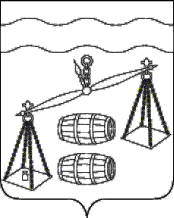 СЕЛЬСКОЕ ПОСЕЛЕНИЕ«ДЕРЕВНЯ ЕРМОЛОВО»Калужская областьСЕЛЬСКАЯ   ДУМАР Е Ш Е Н И Еот   12.05.2021 года                            		                                             №  48     Об утверждении Порядка выявления мнения граждан по вопросу о поддержке инициативного проекта путем сбора их подписей  В соответствии со ст. 26.1 Федерального закона от 06.10.2003 № 131-ФЗ «Об общих принципах организации местного самоуправления в Российской Федерации», в целях реализации на территории сельского поселения «Деревня Ермолово» инициативных проектов руководствуясь Уставом сельского поселения «Деревня Ермолово» Сельская Дума СП «Деревня Ермолово» РЕШИЛА:1. Утвердить Порядок выявления мнения граждан по вопросу о поддержке инициативного проекта путем сбора их подписей (приложение). 2. Настоящее Решение вступает в силу после опубликования, подлежит размещению на сайте сельского поселения «Деревня Ермолово» в разделе «Поселения» в сети Интернет.3. Контроль за исполнением настоящего Решения возложить на администрацию сельского поселения «Деревня Ермолово»Глава сельского поселения«Деревня Ермолово»                                         И.М АмелинаПриложение  к Решению Сельской  Думы СП «Деревня Ермолово» от 12.05.2021 № 48ПОРЯДОК ВЫЯВЛЕНИЯ МНЕНИЯ ГРАЖДАН ПО ВОПРОСУ О ПОДДЕРЖКЕ ИНИЦИАТИВНОГО ПРОЕКТА ПУТЕМ СБОРА ИХ ПОДПИСЕЙ1. Выявление мнения граждан по вопросу о поддержке инициативного проекта может проводиться путем сбора их подписей.2. Сбор подписей граждан по вопросу о поддержке инициативного проекта осуществляется инициаторами проекта в форме подписного листа согласно приложению № 1 к настоящему Порядку. К подписному листу прилагаются согласия на обработку персональных данных граждан по форме согласно приложению № 2 к настоящему Порядку.3. Данные о гражданине в подписной лист вносятся собственноручно только рукописным способом, при этом использование карандашей не допускается.4. Каждый подписной лист с подписями граждан должен быть заверен инициаторами проекта. В случае если инициатором проекта выступает инициативная группа, подписной лист заверяется любым из членов инициативной группы.5. В подписные листы вносятся подписи не менее 30% граждан, достигших шестнадцатилетнего возраста и проживающих на территории, части территории сельского поселения «Деревня Ермолово», на которой может реализовываться инициативный проект, определенной правовым актом администрации СП «Деревня Ермолово».6. После окончания сбора подписей инициатором проекта подсчитывается количество подписей и составляется протокол об итогах сбора подписей граждан в поддержку инициативного проекта по форме согласно приложению № 3 к настоящему Порядку (далее - протокол). Протокол подписывается инициатором проекта. В случае если инициатором проекта является инициативная группа граждан, протокол подписывается всеми членами инициативной группы граждан.7. Протокол и подписные листы направляются вместе с инициативным проектом в уполномоченный орган администрации сельского поселения «Деревня Ермолово» на организацию работы по рассмотрению инициативных проектов в соответствии с Порядком выдвижения, внесения, обсуждения, рассмотрения инициативных проектов, а также проведения их конкурсного отбора в сельском поселении «Деревня Ермолово», утвержденным решением Сельской Думы сельского поселения «Деревня Ермолово».Приложение № 1к Порядку выявления мнения граждан по вопросу поддержке инициативного проекта путем сбора их подписейПОДПИСНОЙ ЛИСТв поддержку инициативного проекта _____________________________________________название проектаМы, нижеподписавшиеся жители сельского поселения «Деревня Ермолово», поддерживаем инициативный проект______________			                                      (наименование проекта)Подписной лист заверяю:   ______________________________________(Ф.И.О., дата рождения, данные паспорта (или заменяющего его документа), адрес места жительства лица, осуществляющего сбор подписей)«_______» _________ 20____г.Приложение: согласия на обработку персональных данныхПриложение № 2к Порядку выявления мнения граждан по вопросу о поддержке инициативного проекта путем сбора их подписейСогласие на обработку персональных данныхЯ, __________________________________________________________,(фамилия имя отчество)зарегистрированный(ая) по адресу ___________________________________,паспорт серия _______ № __________  выдан «___» _______________ 20___г.__________________________________________________________________________________________________________________________________, (кем выдан)свободно, своей волей и в своем интересе даю согласие управления по работе с населением на территориях (_ул. ___________) на обработку (любое действие (операцию) или совокупность действий (операций), совершаемых с использованием средств автоматизации или без использования таковых средств с персональными данными, включая сбор, запись, систематизацию, накопление, хранение, уточнение (обновление, изменение), извлечение, использование, передачу (распространение, предоставление, доступ), обезличивание, блокирование, удаление, уничтожение), следующих персональных данных:	-  фамилия, имя, отчество, год, месяц и число рождения, паспорт (серия, номер, кем и когда выдан), адрес места жительства.	Вышеуказанные персональные данные предоставляю в целях рассмотрения инициативного проекта, а также реализации иных полномочий в соответствии с законодательством и иными правовыми актами, связанными с его рассмотрением.	В соответствии со ст. 7 Федерального закона «О персональных данных» оператор вправе осуществлять передачу моих персональных данных третьим лицам в соответствии с законодательством.	Я ознакомлен(а) с тем, что:	1) согласие на обработку персональных данных вступает в силу с даты подписания настоящего согласия и действует бессрочно;	2) согласие на обработку персональных данных может быть отозвано на основании письменного заявления в произвольной форме.Дата начала обработки персональных данных:   «___» ________ 20___ г.________________ /__________________/подпись заявителя    фамилия заявителяПриложение № 3к Порядку выявления мнения граждан по вопросу о поддержке инициативного проекта путем сбора их подписейПРОТОКОЛОБ ИТОГАХ СБОРА ПОДПИСЕЙ ГРАЖДАН В ПОДДЕРЖКУИНИЦИАТИВНОГО ПРОЕКТА_______________________________________________________(наименование инициативного проекта)	Территория, на которой осуществлялся сбор подписей, в соответствии с правовым актом администрации СП  «Деревня Ермолово»  об определении части территории сельского поселения «Деревня Ермолово», на которой может реализовываться инициативный проект:____________________________________________________________.	Общее количество жителей, проживающих на указанной территории, достигших шестнадцатилетнего возраста (чел.): ______.	Количество подписей, которое необходимо для учета мнения по вопросу поддержки инициативного проекта: ________________________.	Количество подписных листов (шт.): ______.	Количество подписей в подписных листах в поддержку инициативного проекта (шт.): ______.Инициатор проекта ____________       __________________________                                     (подпись)                       (расшифровка подписи)№п/пФамилия, имя, отчествоГод, месяц, число рожденияАдрес места жительства/места пребывания в соответствии с подтверждающим документомДата подписания подписного листаПодпись1234561234…...